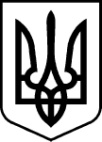 РАХІВСЬКА РАЙОННА державна адміністраціязАКАРПАТСЬКОЇ ОБЛАСТІрАХІВСЬКА РАЙОННА ВІЙСЬКОВА адміністраціяРОЗПОРЯДЖЕННЯ04.04.2023 	                                    м. Рахів                                                        № 27Про благоустрій населених пунктів, проведення акції ,,Закарпаттю – чисте довкілля’’, місячника ,,Чисті узбіччя’’та встановлення єдиного санітарного дняз очищення території районуВідповідно до статей 4 і 15 Закону України „Про правовий режим воєнного стану”, статей 6 і 39 Закону України „Про місцеві державні адміністрації”, законів України „Про благоустрій населених пунктів”, „Про відходи”, указів Президента України від 24 лютого 2022 року № 64/2022 „Про введення воєнного стану” (із змінами), № 68/2022 „Про утворення військових адміністрацій”, розпорядження Кабінету Міністрів України від 31.03.2010 № 777-р „Деякі питання проведення щорічної акції „За чисте довкілля” та дня благоустрою територій населених пунктів” (із змінами), на виконання розпорядження голови обласної державної адміністрації – начальника обласної військової адміністрації 23.03.2023 № 290 „Про благоустрій населених пунктів, проведення акції „Закарпаттю – чисте довкілля”, місячника „Чисті узбіччя” та встановлення єдиного санітарного дня з очищення території області”, для здійснення комплексу заходів щодо приведення територій населених пунктів району у належний санітарний стан, з метою залучення верств населення в умовах воєнного стану.1. Пропонувати виконавчим комітетам місцевих рад (ТГ) спільно з установами, організаціями та підприємствами, незалежно від форм власності:1.1. Відповідно до правового режиму воєнного стану, у всіх адміністративно-територіальних одиницях району провести:  Безстрокову акцію ,,Закарпаттю – чисте довкілля” та встановити щоп’ятниці день санітарного очищення територій району;день благоустрою територій населених пунктів (толока) 07 квітня 2023 року.  1.2. Закріпити прилеглі території за відповідними установами, організаціями та підприємствами, забезпечити постійне їх прибирання.1.3. Забезпечити розроблення схем санітарного очищення населених пунктів відповідної адміністративної одиниці.1.4. Про виконану роботу інформувати управління соціально – економічного розвитку території районної державної адміністрації – районної військової адміністрації до 25 квітня 2023 року на електронну адресу: arch_rachrda@ukr.net, за формою згідно з додатком 1.2. Утворити районну міжвідомчу комісію з організації проведення благоустрою населених пунктів та встановлення єдиного санітарного дня з очищення території району у складі згідно з додатком 2.3.  Виконавчим комітетам місцевих рад (ТГ): 3.1. Утворити відповідні комісії та забезпечити:приведення у належний стан населених пунктів і прилеглих до них територій, індивідуальних і комунальних житлових будинків, джерел децентралізованого водопостачання, пам’ятників, меморіалів, обелісків, кладовищ, огорож тощо;роботу постійно діючих комісій із питань поводження з безхазяйними відходами;роботу адміністративних комісій при виконавчих комітетах сільських, селищних та міських рад щодо перевірки стану благоустрою та санітарної очистки населених пунктів міста, селищ та сіл;встановлення у взаємодії з Рахівським відділенням поліції Головного управління Національної поліції в Закарпатській області власників безхазяйних відходів відповідно до постанови Кабінету Міністрів України від 3 серпня 1998 року № 1217 „Про затвердження Порядку виявлення та обліку безхазяйних відходів” (із змінами);ліквідацію стихійних і приведення у належний стан діючих сміттєзвалищ і прилеглих до них територій та недопущення утворення нових стихійних сміттєзвалищ;очищення від сміття і приведення у належний санітарний стан узбіч та кюветів автомобільних доріг загального користування місцевого значення та комунальних доріг, прибережних захисних смуг річок і потічків у межах та поза межами населених пунктів; оновлення надписів найменувань населених пунктів, вулиць, площ, адміністративних будівель, вивісок, дорожніх знаків відповідно до законодавства України;посадку саджанців, кущів та дерев, викорчовування та вирубування пошкоджених і сухих дерев, обрізування існуючих дерев;укріплення берегів малих річок, рік, потічків, озер, ставків шляхом насадження кущів, верби, вільхи, а також залуження прибережно-захисних ліній, залучивши до роботи молодь, жителів населених пунктів, фермерів, користувачів земельних ділянок та водних ресурсів в умовах карантинних обмежень та воєнного стану; спільно з Рахівською дільницею Тячівського міжрайонного управління водного господарства, залізничною станцією м. Рахів, ДП ,,Службою місцевих  автомобільних доріг у Закарпатській області’’ – упорядкування прибережних смуг і русел водних об’єктів, придорожніх та прирейкових смуг із очищенням їх від сміття, побутових і виробничих відходів.3.2. Закріпити з числа працівників відповідальних осіб за населеними пунктами для контролю за виконанням робіт із санітарного очищення. Випадки злісних порушень вимог законів України „Про благоустрій населених пунктів”, „Про відходи”, санітарних норм і правил розглядати на засіданнях комісій із подальшим поданням матеріалів до правоохоронних органів.3.3. Міжвідомчим комісіям взяти на контроль виконання завдань цього розпорядження та забезпечити пріоритетне спрямування коштів екологічного податку, що надходить до місцевих бюджетів, на видатки для здійснення природоохоронних заходів для його реалізації відповідно до переліку видів діяльності, що належать до природоохоронних заходів.3.4. Інформацію про хід виконання розпорядження подавати управлінню соціально-економічного розвитку території районної державної адміністрації – районної військової адміністрації до 20 квітня 2023 року на електронну адресу: arch_rachrda@ukr.net, щомісяця до 20 числа протягом 2023 року за формою згідно з додатком 3.4. Пропонувати виконавчим комітетам місцевих рад (ТГ) спільно з управлінням соціально-економічного розвитку території, керівниками навчальних закладів району усіх рівнів акредитації, незалежно від підпорядкування, постійно проводити навчання, лекції, бесіди серед населення, особливо молоді, щодо поліпшення екологічного стану довкілля, у тому числі під час поводження з відходами життєдіяльності громадян, благоустрою територій, поширення свідомого ставлення до збереження чистоти у побуті. 5. Управлінню соціально-економічного розвитку території районної державної адміністрації – районної військової адміністрації узагальнену інформацію про хід виконання розпорядження подавати управлінню житлово-комунального господарства та енергозбереження обласної державної адміністрації – обласної військової адміністрації щомісяця до 25 числа протягом 2023 року, про виконання пунктів 1.4 та 4.3 – до 1 травня 2023 року. 6. Визнати таким, що втратило чинність, розпорядження голови районної державної адміністрації від 13.03.2020 № 99.7. Контроль за виконанням розпорядження покласти на першого заступника голови районної державної адміністрації – начальника районної військової адміністрації Турока В.С.Голова районної державної адміністрації – начальник районної військової адміністрації                                                        Владіслав КИЧ